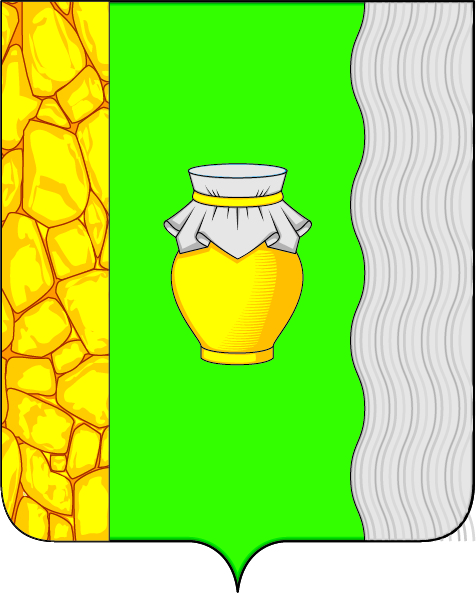 АДМИНИСТРАЦИЯ(исполнительно-распорядительный орган)сельского поселения «Деревня Хотисино»ПОСТАНОВЛЕНИЕд. Хотисино« 26 »  сентября  2023г.                                                                                                           №37Об основных направлениях бюджетнойи налоговой политики муниципальногообразования сельское поселение  «Деревня Хотисино» на 2024год и на плановый период 2025 и 2026 годовВ соответствии со статьями 172, 184.2 Бюджетного кодекса Российской Федерации, решением сельской думы от 21.07.2020 № 152 «Об утверждении Положения о бюджетном процессе в муниципальном образований сельское поселение «Деревня Хотисино», администрация сельского поселения «Деревня Хотисино».ПОСТАНОВЛЯЕТ:1. Одобрить основные направления бюджетной и налоговой политики муниципального образования сельское поселение "Деревня Хотисино" на 2024 год и на  плановый период 2025 и 2026 годов согласно приложению к настоящему постановлению.2. Настоящее постановление вступает в силу с момента подписания и подлежит опубликованию в газете «Наша жизнь».Глава администрацииСельского поселения                                                                                   И.А. ПоштаруПриложениек постановлению администрациисельского поселения«Деревня Хотисино»от 26 » сентября 2023г № 37 Основные направления бюджетной и налоговой политикимуниципального образования сельское поселение  «Деревня Хотисино»               на 2024 год и на плановый период 2025 и 2026 годов      Бюджетная и налоговая политика муниципального образования сельского поселения «Деревня Хотисино» определяет основные задачи, учитываемые при составлении проекта бюджета муниципального образования на 2024 год и на плановый период 2025 и 2026 годов, и направлена на решение национальных целей развития, определенных в Указах Президента Российской Федерации от 07.05.2018 № 204 «О национальных целях и стратегических задачах развития Российской Федерации на период до 2024 года (в редакции Указа Президента Российской Федерации от 19.07.2018 № 444, от 21.07.2020 N 474) и от 21.07.2020 № 474 «О национальных целях развития Российской Федерации на период до 2030 года» (далее Указы № 204 и № 474),  Послании Президента Российской Федерации Федеральному Собранию Российской Федерации от 21.02.2023.   Основные направления бюджетной и налоговой политики муниципального образования сельского поселения  «Деревня Хотисино»  на 2024 год и на плановый период 2025 и 2026 годов (далее - Основные направления) являются базой для формирования бюджета муниципального образования на 2024 год и на плановый период 2025 и 2026 годов и определяют стратегию действий администрации сельского поселения «Деревня Хотисино» в части доходов, расходов бюджета и межбюджетных отношений. Целью Основных направлений является определение условий, используемых при составлении проекта бюджета на 2024 год и на плановый период 2025 и 2026 годов, и подходов к его формированию и дальнейшее повышение эффективности использования бюджетных средств.I. Основные задачи бюджетной и налоговой политики муниципального образования сельского поселения «Деревня Хотисино» на 2024 год и на плановый период  2025 и 2026 годов        1. Обеспечение долгосрочной сбалансированности и устойчивости бюджетной системы муниципального образования  как базового принципа ответственной бюджетной политики региона и муниципального образования в условиях постепенного смещения от антикризисной политики к достижению структурных изменений в экономике с акцентом на технологическое развитие и поддержку инфраструктуры.2. Укрепление доходной базы консолидированного бюджета муниципального образования «Деревня Хотисино» вследствие наращивания стабильных доходных источников и мобилизации в бюджет имеющихся резервов на основе экономического роста, а не за счет повышения налоговой нагрузки на плательщиков.3. Безусловное исполнение всех социально значимых обязательств государства и стратегическая приоритизация расходов бюджета, направленных на достижение целей и целевых показателей национальных проектов, определенных в соответствии с Указами № 204 и № 474, а также результатов входящих в их состав региональных и муниципальных проектов.4. Проведение ежегодной оценки эффективности налоговых расходов с последующим формированием предложений по сокращению или отмене неэффективных налоговых льгот и преференций, установленных соответствующими нормативными правовыми актами муниципального образования, пересмотру условий их предоставления.5. Поддержка инвестиционной активности хозяйствующих субъектов, осуществляющих деятельность на территории сельского поселения, и обеспечение стабильных налоговых условий для ведения предпринимательской деятельности.6. Продолжение реализации механизма инициативного бюджетирования в целях прямого вовлечение населения в решение приоритетных социальных проблем местного значения, принятие конкретных решений по расходованию средств на данные цели и осуществление общественного контроля за эффективностью и результативностью их использования.7. Обеспечение высокого уровня  открытости и прозрачности бюджетного процесса в сельском поселении и высокого качества управления муниципальными финансами.II. Основные направления бюджетной и налоговой политики сельского поселения  «Деревня Хотисино» на 2024 год и на плановый период 2025 и 2026 годов- формирование реалистичного прогноза поступления доходов с учетом влияния внешних санкционных ограничений на экономическую ситуацию как в в сельском поселении, муниципальном районе, в Калужской области, так и в Российской Федерации в целом; - реализация мер по увеличению поступлений налоговых и неналоговых доходов, оптимизации расходов и повышению эффективности использования бюджетных средств;- улучшение администрирования доходов бюджетной системы с целью достижения объема налоговых поступлений в консолидированный бюджет сельского поселения  «Деревня Хотисино», соответствующего уровню экономического развития;- повышение эффективности реализации мер, направленных на расширение налоговой базы по имущественным налогам путем выявления и включения в налогооблагаемую базу недвижимого имущества и земельных участков, которые до настоящего времени не зарегистрированы;- поддержка инвестиционной активности субъектов предпринимательской деятельности, стимулирование модернизации действующих предприятий;- финансовое обеспечение реализации приоритетных задач, достижение показателей результативности, установленных национальными проектами, государственными и  муниципальными программами;- повышение качества планирования и эффективности реализации муниципальных программ в связи с переходом к новой системе управления муниципальными программами, трансформацией их структуры и формата;- обеспечение сохранения на достигнутом уровне целевых показателей, установленных Указами Президента Российской Федерации в части повышения оплаты труда отдельных категорий работников бюджетной сферы;- формирование бюджетных параметров исходя из необходимости безусловного исполнения действующих расходных обязательств, в том числе с учетом их приоритизации, оптимизации и эффективности исполнения, осуществления взвешенного подхода к принятию новых расходных обязательств и сокращения неэффективных бюджетных расходов;- сокращение невостребованных и необеспеченных контрактами расходов в целях обеспечения сбалансированности бюджета и повышения финансовой дисциплины органов местного самоуправления;- совершенствование финансовой поддержки семей с детьми в целях усиления ее адресности и стабилизации демографической ситуации;- повышение доступности образования путем создания новых мест в дошкольных и общеобразовательных организациях;- укрепление и модернизация объектов инфраструктуры детского отдыха и оздоровления детей;- укрепление материально-технической базы учреждений культуры на условиях софинансирования из федерального, областного бюджетов путем реконструкции и капитального ремонта сельских домов культуры, модернизации библиотек, включая создание модельных библиотек;- развитие сельского туризма;- осуществление мероприятий в рамках Указов Президента Российской Федерации от 05.04.2023 № 249 «О проведении Всемирного фестиваля молодежи в 2024 году» и от 31.07.2023 № 568 «О подготовке и проведении празднования 80-й годовщины Победы в Великой Отечественной войне 1941 - 1945 годов»;- реализация мероприятий по вовлечению в оборот земель сельскохозяйственного назначения,;- реализация мероприятий по комплексному развитию сельских территорий;- осуществление финансовой поддержки инициативных  проектов в целях активизации участия граждан в местном развитии, выявления и решения приоритетных социальных проблем местного уровня, а также привлечения для их решения всех доступных местных ресурсов;- усиление стимулирующей роли межбюджетных отношений, в том числе в части повышения заинтересованности в содействии развитию экономики территорий и формированию устойчивой собственной доходной базы местного бюджета;- совершенствование механизмов осуществления внутреннего финансового контроля;- обеспечение открытости, прозрачности и публичности процесса управления муниципальными финансами, гарантирующих гражданам право на доступ к открытым бюджетным данным, в том числе в рамках размещения финансовой и иной информации о бюджете и бюджетном процессе на едином портале бюджетной системы Российской Федерации, а также на официальном сайте муниципального района «Перемышльский район».III. Реализация основных направлений бюджетной и налоговойполитики муниципального образования сельского поселения  «Деревня Хотисино» на 2024 год и на плановый период 2025 и 2026 годов при формировании проекта бюджета сельского поселения на 2024 год и на плановый период 2025 и 2026 годов1. Формирование проекта бюджета сельского поселения на 2024 год и на плановый период 2025 и 2026 годов осуществляется исходя из необходимости реализации основных задач - обеспечение долгосрочной устойчивости и сбалансированности бюджетной системы муниципального образования, обеспечение роста налоговых и неналоговых доходов консолидированного бюджета сельского поселения, с учетом ориентирования на достижение национальных целей развития, а также в условиях влияния внешних санкционных ограничений на экономическую ситуацию как в сельском поселении, в муниципальном районе, в Калужской области, так и в Российской Федерации.2. Прогноз доходов и расходов бюджета сельского поселения  на 2024 год и на плановый период 2025 и 2026 годов формируется на основе показателей прогноза социально-экономического развития на 2024 год и на плановый период 2025 и 2026 годов, а также в соответствии с федеральным и областным бюджетным и налоговым законодательством и проектами федеральных и областных законов по внесению изменений в бюджетное и налоговое законодательство.3. Формирование расходной части бюджета осуществляется исходя из необходимости решения задач, достижения целей и целевых показателей национальных проектов, определенных в соответствии с Указами № 204 и № 474, а также результатов входящих в их состав региональных проектов и муниципальных программ.Расходная часть бюджета на 2024 год и на плановый период 2025 и 2026 годов формируется в рамках муниципальных программ, и мероприятий, которые не вошли в муниципальные программы.При этом в основе формирования проекта бюджета должно быть распределение бюджетных ресурсов в прямой зависимости от достижения конкретных результатов, а также сопоставления целей и задач региональных и муниципальных проектов с показателями муниципальных программ.4. Расходы, финансирование которых осуществляется за счет целевых межбюджетных трансфертов, предоставляемых из областного бюджета, прогнозируются в объемах, предусмотренных проектом закона Калужской области «Об областном бюджете на 2024 год и на плановый период 2025 и 2026 годов».5. Расчет бюджетных ассигнований на софинансирование мероприятий, финансируемых из областного бюджета, осуществляется из предельного уровня софинансирования расходного обязательства из областного бюджета.6. Условно утверждаемые расходы на 2025 и 2026 годы планируются в соответствии с нормами Бюджетного кодекса Российской Федерации.7. Формирование расходов на оплату труда работников осуществляется исходя из необходимости обеспечения на достигнутом уровне целевых показателей, установленных Указами Президента Российской Федерации, в части повышения оплаты труда отдельных категорий работников бюджетной сферы ежегодно с 1 января 2024 -2026 годов, а также с учетом положений Федерального закона «О минимальном размере оплаты труда».При этом не менее 30 процентов расходов на реализацию данных мероприятий должно быть обеспечено за счет:- внутренних ресурсов, полученных в результате оптимизации структуры и повышения эффективности бюджетных расходов по соответствующим органам исполнительной власти;Бюджетные ассигнования на оплату труда отдельных категорий работников сельского поселения, на которых не распространяется действие Указов Президента Российской Федерации, муниципальных служащих, лиц, замещающих муниципальные должности муниципальной службы в органах местного самоуправления, работников, не относящихся к должностям муниципальной службы, и работников, осуществляющих профессиональную деятельность по должностям служащих и по профессиям рабочих, рассчитываются с учетом ежегодной индексации с 1 января на прогнозируемый уровень инфляции, определенный на федеральном уровне на 2024 год и на плановый период 2025 и 2026 годов.8. Субсидии муниципальным учреждениям на иные цели формируются в размере, необходимом для уплаты налогов и других обязательных платежей и расходов, а также в случаях необходимости софинансирования государственных и муниципальных программ.9. Бюджетные ассигнования на 2024 год и на плановый период 2025 и 2026 годов рассчитываются с учетом уменьшения бюджетных ассигнований по расходным обязательствам ограниченного срока действия, а также по расходам, которые утратили свою актуальность и значимость или признаны неэффективными.Допускается недоведение бюджетных ассигнований в целях обеспечения сбалансированности бюджета, за исключением нормативно обусловленных расходов, в том числе на сумму переходящих на начало года остатков, имеющих тенденцию образования в динамике.10. Бюджетные ассигнования на исполнение публичных нормативных обязательств учитываются в полном объеме в соответствии с нормативными правовыми актами, устанавливающими эти обязательства, и численностью соответствующей категории граждан.11. Расходы на дорожное хозяйство планируются в соответствии с Порядком формирования и использования бюджетных ассигнований муниципального дорожного фонда муниципального района «Перемышльский район», утвержденного решением Районного Собрания муниципального района от 22 ноября 2013 № 205.12. Бюджетные ассигнования на осуществление бюджетных инвестиций в объекты капитального строительства планируются с учетом:необходимости финансового обеспечения в полном объеме пусковых строек и объектов в целях ускорения ввода объектов и недопущения удорожания строительства;13. Бюджетные ассигнования на оплату коммунальных услуг на 2024 год и на плановый период 2025 и 2026 годов рассчитывается исходя из планируемой индексации регулируемых цен (тарифов) на продукцию (услуги) отраслей инфраструктурного сектора.14. Планирование бюджетных ассигнований на предоставление межбюджетных трансфертов из бюджета муниципального района бюджетам сельских поселений муниципального района осуществляется с учетом необходимости решения приоритетных задач социально-экономического развития муниципального района и повышения самостоятельности органов местного самоуправления.В целях прямого вовлечения граждан, в том числе молодежи, в выявление и решение приоритетных социальных проблем местного уровня, а также привлечения для их решения всех доступных местных ресурсов будут предусмотрены межбюджетные трансферты из областного бюджета и софинансирования средств местных бюджетов на реализацию инициативных проектов и на реализацию школьных инициатив. В соответствии со статьей 142.1 Бюджетного кодекса Российской Федерации планируется заключение соглашений о мерах по социально-экономическому развитию и оздоровлению муниципальных финансов сельского поселения, на выравнивание бюджетной обеспеченности и осуществление мониторинга соблюдения условий данных соглашений.15. С учетом соблюдения принципа сбалансированности бюджета, установленного Бюджетным кодексом Российской Федерации, могут быть изменены предварительные индексы и пересмотрены объемы средств на реализацию расходных обязательств.Кроме того, условия, используемые при составлении проекта бюджета на 2024 год и на плановый период 2025 и 2026 годов, могут быть скорректированы в соответствии с принятым на федеральном уровне механизмом реализации национальных проектов в случае передачи расходных полномочий в рамках проводимой на федеральном уровне работы по совершенствованию разграничений полномочий между Российской Федерацией, субъектами Российской Федерации и органами местного самоуправления до прогнозируемого уровня инфляции за текущий год с учетом имеющихся бюджетных ресурсов, а также в случае изменения условий формирования бюджета на федеральном уровне.